ПРОЄКТ    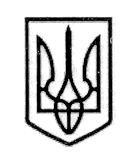 У К Р А Ї Н А СТОРОЖИНЕЦЬКА МІСЬКА РАДА ЧЕРНІВЕЦЬКОГО РАЙОНУ ЧЕРНІВЕЦЬКОЇ ОБЛАСТІВИКОНАВЧИЙ КОМІТЕТР І Ш Е Н Н Я    25 червня 2024 року                                                                  	   № 177                                                    Керуючись Законом України «Про місцеве самоврядування в Україні», Цивільним Кодексом України, Правилами опіки та піклування, затвердженими наказом Державного комітету України у справах сім’ї та молоді, Міністерства освіти України, Міністерства охорони здоров’я України, Міністерства праці та соціальної політики України, розглянувши заяву Лутанюка Віталія Васильовича, 26.05.1990 р.н., жителя с.Панка, вул. Головна, буд. 80,Виконавчий комітет міської ради вирішив:Затвердити висновок опікунської ради при виконавчому комітеті Сторожинецької міської ради, про доцільність призначення опікуном Лутанюка Віталія Васильовича, 26.05,1990 р.н., жителя с.Панка, вул. Головна, буд. 80, над громадянином Лутанюком Мафтеєм Костянтиновичем, 18.02.1936 р.н., жителем с.Панка, вул. Головна, буд.80. Висновок опікунської ради при виконавчому комітеті Сторожинецької міської ради направити до Сторожинецького районного суду Чернівецької області.                                                     Продовження рішення виконавчого комітету Сторожинецької міської ради  від 25 червня 2024 року №177       3.  Начальнику відділу документообігу та контролю Миколі БАЛАНЮКУ забезпечити оприлюднення, в установленому порядку, даного рішення.       4. Дане рішення набуває чинності з моменту оприлюднення.     5. Контроль за виконанням даного рішення покласти на заступника міського голови з питань цифрового розвитку, цифрових трансформацій, цифровізації та з оборонних питань Віталія ГРИНЧУКА.           Сторожинецькій міський голова                                         Ігор МАТЕЙЧУК                                          Начальник відділу  документообігу та контролю	Микола БАЛАНЮКУповноважена особа з питань запобіганнята виявлення корупції у Сторожинецькійміській раді                                                                              Максим МЯЗІН                                                                                                  Затверджено                                                                                                                                                                                                                                                                                                                                                               рішення виконавчого комітету                                                                                                             Сторожинецької міської ради                                                                                                             від  25 червня 2024 року № 177ВИСНОВОКопікунської ради при виконавчому комітеті Сторожинецької міської ради, про доцільність призначення опікуном Лутанюка Віталія Васильовича, 26.05.1990 р.н., жителя с.Панка, вул. Головна, буд. 80, над громадянином Лутанюком Мафтеєм Костянтиновичем, 18.02.1936 р.н., жителем м.Сторожинець, вул. с.Панка, вул. Головна, буд. 80.        Розглянувши заяву громадянина Лутанюка Віталія Васильовича, 26.05.1990 р.н., про призначення його опікуном над громадянином Лутанюком Мафтеєм Костянтиновичем, 18.02.1936 р.н., встановлено, що у Лутанюка М.К. діагностовано судинну деменцію (довідка ЛКК №1204а від 14.05.2024 року), що викликає порушення загального психічного стану. Внаслідок вищевказаних діагнозів, Лутанюк М.К., 1936 р.н., не усвідомлює значення своїх дій, та не може керувати ними, а тому потребує постійного стороннього догляду.          Оскільки опікун або піклувальник призначається переважно з осіб, які перебувають у сімейних, родинних відносинах з підопічним, з урахуванням особливих стосунків між ними, можливості особи виконувати обов’язки опікуна чи піклувальника, кандидатом в опікуни за Лутанюком Мафтеєм Костянтиновичем, є його родич Лутанюк Віталій Васильович, який проживає разом з підопічним за адресою: с.Панка, вул. Головна, буд. 80, Чернівецького району Чернівецької області. Він допомагає вирішувати побутові питання  дядька та здійснює догляд за ним, так як інших осіб, які б могли здійснювати догляд за Лутанюком М.К., 1936 р.н., немає.           Виходячи з наведеного, з метою захисту особистих немайнових і майнових прав Лутанюка М.К., а також для піклування і створення йому необхідних умов, здійснення за ним належного догляду, забезпечення йому лікування,  опікунська рада при виконавчому комітеті Сторожинецької міської ради вважає за доцільне призначити опікуном Лутанюка Віталія Васильовича, 26.05.1990 р.н., щодо громадянина Лутанюка Мафтея Костянтиновича, 18.02.1936 р.н., згідно вимог чинного законодавства. Начальник відділу соціального захисту населення , заступник голови опікунської ради 		           	Інна МУДРАК